
Health Department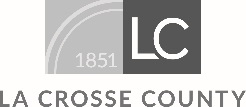 
Health DepartmentMEETING AGENDA/MINUTESMEETING AGENDA/MINUTESMEETING AGENDA/MINUTESMEETING AGENDA/MINUTESMEETING AGENDA/MINUTESMEETING AGENDA/MINUTESMEETING AGENDA/MINUTESMEETING AGENDA/MINUTESMEETING AGENDA/MINUTESMEETING AGENDA/MINUTES
Health Department
Health DepartmentMEETING:  Western Wisconsin Breastfeeding Coalition (WWBC) MeetingMEETING:  Western Wisconsin Breastfeeding Coalition (WWBC) MeetingMEETING:  Western Wisconsin Breastfeeding Coalition (WWBC) MeetingMEETING:  Western Wisconsin Breastfeeding Coalition (WWBC) MeetingMEETING:  Western Wisconsin Breastfeeding Coalition (WWBC) MeetingMEETING:  Western Wisconsin Breastfeeding Coalition (WWBC) MeetingMEETING:  Western Wisconsin Breastfeeding Coalition (WWBC) MeetingMEETING:  Western Wisconsin Breastfeeding Coalition (WWBC) MeetingMEETING:  Western Wisconsin Breastfeeding Coalition (WWBC) MeetingMEETING:  Western Wisconsin Breastfeeding Coalition (WWBC) Meeting
Health Department
Health DepartmentPURPOSE: Our goal is to improve the health of the La Crosse area by working collaboratively to protect, promote and support breastfeeding.PURPOSE: Our goal is to improve the health of the La Crosse area by working collaboratively to protect, promote and support breastfeeding.PURPOSE: Our goal is to improve the health of the La Crosse area by working collaboratively to protect, promote and support breastfeeding.PURPOSE: Our goal is to improve the health of the La Crosse area by working collaboratively to protect, promote and support breastfeeding.PURPOSE: Our goal is to improve the health of the La Crosse area by working collaboratively to protect, promote and support breastfeeding.PURPOSE: Our goal is to improve the health of the La Crosse area by working collaboratively to protect, promote and support breastfeeding.PURPOSE: Our goal is to improve the health of the La Crosse area by working collaboratively to protect, promote and support breastfeeding.PURPOSE: Our goal is to improve the health of the La Crosse area by working collaboratively to protect, promote and support breastfeeding.PURPOSE: Our goal is to improve the health of the La Crosse area by working collaboratively to protect, promote and support breastfeeding.PURPOSE: Our goal is to improve the health of the La Crosse area by working collaboratively to protect, promote and support breastfeeding.Meeting DateMeeting DateMeeting DateLocation(s)Location(s)Location(s)Start TimeStart TimeStart TimeEnd TimeEnd TimeEnd Time1/28/20211/28/20211/28/2021ZoomZoomZoom1:00 PM1:00 PM1:00 PM2:00 PM2:00 PM2:00 PMFacilitator/Lead:Facilitator/Lead:Facilitator/Lead:Minutes Prepared by:Minutes Prepared by:Minutes Prepared by:ATTENDEES (x) ATTENDEES (x) ATTENDEES (x) ATTENDEES (x) ATTENDEES (x) ATTENDEES (x) ATTENDEES (x) ATTENDEES (x) ATTENDEES (x) ATTENDEES (x) ATTENDEES (x) ATTENDEES (x) Jennifer LogingJennifer LogingJennifer LogingxAbbie LoosAbbie LoosPatricia HagenPatricia HagenEmily StantonMarissa KamrowskiMarissa KamrowskiMarissa KamrowskiAlma RiveraAlma RiveraTrina TruesdellTrina TruesdellDonna SullivanMaggie SmithMaggie SmithMaggie SmithAnn DevineAnn DevineMegan MarksMegan MarksxJackie ThingvoldAngie AlbertsAngie AlbertsAngie AlbertsBeth HietpasBeth HietpasDawn ThompsonDawn ThompsonxKaila BaerxAudra WieserAudra WieserAudra WieserLia ThingvoldLia ThingvoldAmanda McConaghyAmanda McConaghyxSara HorstmanMichelle SteinfeldtMichelle SteinfeldtMichelle SteinfeldtxSarah NixSarah NixMeredithMeredithMaoMoua VueClare WightClare WightClare WightBecky KramerBecky KramerAnna A.Anna A.Agenda:Outcome/Notes – Action Items HighlightedIntroductionsCurrent Board as of 01/2020:President:  Kaila BaerPresident Elect:  VacantSecretary:  Marissa KamrowskiTreasurer:  VacantReview of Last Meeting’s MinutesDoneWebsite Education MaterialsDiscussion around adding general breastfeeding resources to WWBC website. Thoughts on having a link to the website with a short description about what the website provides. There are a ton of resources out there but different sites may appeal to different people.Also looking for ways to share information on area lactation support electronically since printed brochures aren’t being used due to COVID-19.Trina and Patty – send WIC BF brochure to Kaila to start compiling information.Audra and Sara – send any childcare information to Kaila to start compiling information (including Wood County Coalition)If anyone has any general resources for breastfeeding people, please send to Kaila. 2021 OutreachWe have a Mayo Clinic representative, Anna Anthony. Ann Devine is still keeping tabs on the emails, but we need a Gundersen representative too. Ideas for engaging the community because we realize this could be intimidating to join the coalition meetings.Poll the FB group for what support they need from us.Learn more about the coalition and how to get involvedMaybe we can do some FB live posts to explain more about the coalition.Virtual mom’s café for parents to chat and ask questions from a lactation professionalVirtual meetings with planned topics (maybe partner with LLL) – Kaila will contact LLL to see if they are doing anything currentlyVirtual meetings for support people (grandparents, dads, partners)Considered live streaming the meetings, but that could lead to Zoom bombers.Vacant PositionsAny interest in the open positions (President Elect and Treasurer)?President Elect: Help with agendas, lead meeting when Kaila is absent, and take over presidency after 2 years.  Time commitment is approximately a few hours a month (including a meeting).Treasurer: Tax form, manage finances (PayPal and bank account), reporting out on transactions monthly. – Abbie is getting this all straightened out for the next person Email Kaila at kaila.baer@co.trempealeau.wi.us if you are interested or want to learn more.Kaila will share on FB group that we are looking for people to serve on the board.Upcoming TrainingsIABLEFebruary 14th, 2021: Counseling the Pregnant Person with a History of Low Milk ProductionMarch 14th, 2021: The Lactating Individual with Multiple Breast LesionsWALC Breastfeeding Conference, March 4-5, 2021: https://lacted.org/product/walc202103/ MI Breastfeeding Network has continuing ed available online for free, Michigan Breastfeeding Network  Online Gold Conference: 24 hours of credits; usually in May https://www.goldlactation.com/conference/registrationMedela free webinars: COVID-19 webinar series | MedelaInjoy free Webinars: Free Webinars (injoyhealtheducation.com) OtherZoom meeting recordings are on Kaila’s computer. Hope to get them on a OneDrive or on the website in the future.Next MeetingFebruary 25, 2021 1-2 pm on Zoom